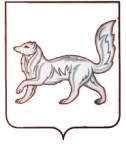 РОССИЙСКАЯ ФЕДЕРАЦИЯТУРУХАНСКИЙ РАЙОННЫЙ СОВЕТ ДЕПУТАТОВКРАСНОЯРСКОГО КРАЯРЕШЕНИЕ26.11.2021                                        с. Туруханск                                         № 9 – 122О внесении изменений в решение Туруханского районного Совета депутатов Красноярского края от 05.03.2014 № 27-416 «Об установлении на территории муниципального образования Туруханский район арендной платы за земельные участки, государственная собственность на которые не разграничена или находящиеся в собственности муниципального образования Туруханский район и порядка определения ее размера» В целях приведения нормативных правовых актов Туруханского района в соответствие с Земельным кодексом Российской Федерации, Федеральным законом «О введении в действие Земельного кодекса Российской Федерации» от 25.10.2001 № 137-ФЗ, ст. 12 Закона Красноярского края от 04.12.2008          № 7-2542 «О регулировании земельных отношений в Красноярском крае», Постановлениями Правительства Российской Федерации от 16.07.2009 № 582 «Об основных принципах определения арендной платы при аренде земельных участков, находящихся в государственной или муниципальной собственности, и о правилах определения размера арендной платы, а также порядка, условий и сроков внесения арендной платы за земли, находящиеся в собственности Российской Федерации», от 03.12.2014 № 1300 «Об утверждении перечня видов объектов, размещение которых может осуществляться на землях или земельных участках, находящихся в государственной или муниципальной собственности, без предоставления земельных участков и установления сервитутов», Постановлениями Правительства Красноярского края от 18.03.2010 № 121-п «Об утверждении Порядка расчета экономической обоснованности коэффициентов К1, К2 и К3, используемых для определения размера арендной платы за использование земельных участков, государственная собственность на которые не разграничена», от 03.11.2020 № 766-п «Об утверждении результатов определения кадастровой стоимости земельных участков в составе земель населенных пунктов Красноярского края», от 26.09.2017 № 556-п «Об утверждении результатов определения кадастровой стоимости земель промышленности, энергетики, транспорта, связи, радиовещания, телевидения, информатики, земель для обеспечения космической деятельности, земель обороны, безопасности и земель иного специального назначения на территории Красноярского края, за исключением муниципального образования город Красноярск», от 26.09.2017 № 564-п «Об утверждении результатов определения кадастровой стоимости земель особо охраняемых территорий и объектов Красноярского края», от 30.11.2012 № 629-п «Об утверждении результатов государственной кадастровой оценки земель сельскохозяйственного назначения Красноярского края», от 15.12.2015 № 677-п «Об утверждении Порядка и условий размещения объектов, виды которых утверждены постановлением Правительства Российской Федерации, размещение которых может осуществляться на землях или земельных участках, находящихся в государственной или муниципальной собственности, без предоставления земельных участков и установления сервитутов», принимая во внимание отчет от 27.05.2013 № 4/11 по теме «Актуализация экономического обоснования дифференциации ставок арендной платы за землю по видам разрешенного использования и категориям арендаторов на территории Туруханского района Красноярского края», руководствуясь статьями 11, 32, 41 Устава муниципального образования Туруханский район, Туруханский районный Совет депутатов РЕШИЛ:Внести изменения в приложение № 2 решения Туруханского районного Совета депутатов от 05.03.2014 № 27-416 «Об установлении на территории Туруханского муниципального района Красноярского края арендной платы за земельные участки, государственная собственность на которые не разграничена или находящиеся в собственности муниципального образования Туруханский район и порядка определения ее размера» следующего содержания: Пункт 2.2 «Земельные участки, предназначенные для строительства волоконно-оптических линий связи, расположенные на межселенной территории Туруханского района вне границ населенных пунктов, при условии их интеграции во взаимосвязующую сеть связи РФ» раздела «Земли промышленности и иного специального назначения», исключить.2.	Контроль за исполнением решения возложить на постоянную комиссию Туруханского районного Совета депутатов по экономическому развитию, бюджету и собственности.3.	Решение вступает в силу после официального опубликования в общественно – политической газете Туруханского района «Маяк Севера» и применяется для расчета арендной платы с 01.01.2022.ПредседательТуруханского районногоСовета депутатовГлаваТуруханского района_________________________________________Ю.М. ТагировО.И. Шереметьев